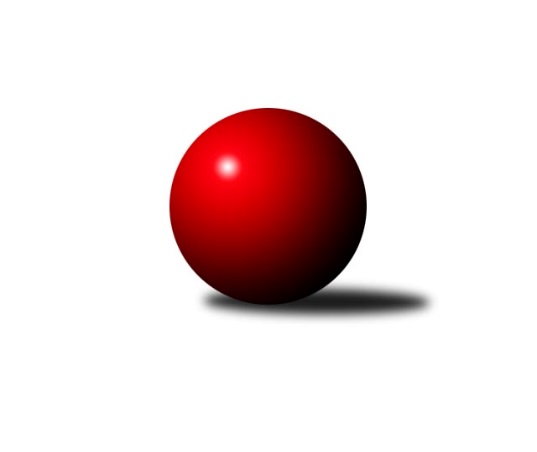 Č.5Ročník 2022/2023	7.5.2024 Krajská soutěž Vysočiny A 2022/2023Statistika 5. kolaTabulka družstev:		družstvo	záp	výh	rem	proh	skore	sety	průměr	body	plné	dorážka	chyby	1.	TJ Spartak Pelhřimov C	3	3	0	0	15.0 : 3.0 	(16.5 : 7.5)	1711	6	1158	553	26.3	2.	TJ Spartak Pelhřimov G	4	3	0	1	16.0 : 8.0 	(22.0 : 10.0)	1663	6	1159	504	33.5	3.	Sokol Častrov	3	2	0	1	12.0 : 6.0 	(16.0 : 8.0)	1623	4	1109	514	20.3	4.	TJ Sokol Cetoraz B	4	2	0	2	14.0 : 10.0 	(17.0 : 15.0)	1553	4	1095	458	41.8	5.	TJ Sl. Kamenice nad Lipou D	3	1	0	2	5.0 : 13.0 	(9.0 : 15.0)	1531	2	1091	440	47.3	6.	TJ Sl. Kamenice nad Lipou C	4	1	0	3	7.0 : 17.0 	(12.0 : 20.0)	1542	2	1108	434	47.5	7.	TJ Sl. Kamenice nad Lipou F	5	1	0	4	9.0 : 21.0 	(11.5 : 28.5)	1581	2	1126	455	42.8Tabulka doma:		družstvo	záp	výh	rem	proh	skore	sety	průměr	body	maximum	minimum	1.	Sokol Častrov	2	2	0	0	10.0 : 2.0 	(13.0 : 3.0)	1641	4	1671	1611	2.	TJ Spartak Pelhřimov C	2	2	0	0	10.0 : 2.0 	(12.5 : 3.5)	1737	4	1781	1693	3.	TJ Spartak Pelhřimov G	2	1	0	1	6.0 : 6.0 	(11.0 : 5.0)	1640	2	1640	1639	4.	TJ Sl. Kamenice nad Lipou D	2	1	0	1	4.0 : 8.0 	(7.0 : 9.0)	1550	2	1591	1508	5.	TJ Sl. Kamenice nad Lipou F	3	1	0	2	7.0 : 11.0 	(9.0 : 15.0)	1597	2	1660	1554	6.	TJ Sokol Cetoraz B	1	0	0	1	2.0 : 4.0 	(4.0 : 4.0)	1497	0	1497	1497	7.	TJ Sl. Kamenice nad Lipou C	1	0	0	1	1.0 : 5.0 	(3.0 : 5.0)	1519	0	1519	1519Tabulka venku:		družstvo	záp	výh	rem	proh	skore	sety	průměr	body	maximum	minimum	1.	TJ Spartak Pelhřimov G	2	2	0	0	10.0 : 2.0 	(11.0 : 5.0)	1686	4	1721	1650	2.	TJ Sokol Cetoraz B	3	2	0	1	12.0 : 6.0 	(13.0 : 11.0)	1581	4	1668	1495	3.	TJ Spartak Pelhřimov C	1	1	0	0	5.0 : 1.0 	(4.0 : 4.0)	1659	2	1659	1659	4.	TJ Sl. Kamenice nad Lipou C	3	1	0	2	6.0 : 12.0 	(9.0 : 15.0)	1555	2	1599	1507	5.	Sokol Častrov	1	0	0	1	2.0 : 4.0 	(3.0 : 5.0)	1605	0	1605	1605	6.	TJ Sl. Kamenice nad Lipou D	1	0	0	1	1.0 : 5.0 	(2.0 : 6.0)	1512	0	1512	1512	7.	TJ Sl. Kamenice nad Lipou F	2	0	0	2	2.0 : 10.0 	(2.5 : 13.5)	1544	0	1589	1498Tabulka podzimní části:		družstvo	záp	výh	rem	proh	skore	sety	průměr	body	doma	venku	1.	TJ Spartak Pelhřimov C	3	3	0	0	15.0 : 3.0 	(16.5 : 7.5)	1711	6 	2 	0 	0 	1 	0 	0	2.	TJ Spartak Pelhřimov G	4	3	0	1	16.0 : 8.0 	(22.0 : 10.0)	1663	6 	1 	0 	1 	2 	0 	0	3.	Sokol Častrov	3	2	0	1	12.0 : 6.0 	(16.0 : 8.0)	1623	4 	2 	0 	0 	0 	0 	1	4.	TJ Sokol Cetoraz B	4	2	0	2	14.0 : 10.0 	(17.0 : 15.0)	1553	4 	0 	0 	1 	2 	0 	1	5.	TJ Sl. Kamenice nad Lipou D	3	1	0	2	5.0 : 13.0 	(9.0 : 15.0)	1531	2 	1 	0 	1 	0 	0 	1	6.	TJ Sl. Kamenice nad Lipou C	4	1	0	3	7.0 : 17.0 	(12.0 : 20.0)	1542	2 	0 	0 	1 	1 	0 	2	7.	TJ Sl. Kamenice nad Lipou F	5	1	0	4	9.0 : 21.0 	(11.5 : 28.5)	1581	2 	1 	0 	2 	0 	0 	2Tabulka jarní části:		družstvo	záp	výh	rem	proh	skore	sety	průměr	body	doma	venku	1.	TJ Sl. Kamenice nad Lipou C	0	0	0	0	0.0 : 0.0 	(0.0 : 0.0)	0	0 	0 	0 	0 	0 	0 	0 	2.	TJ Sl. Kamenice nad Lipou F	0	0	0	0	0.0 : 0.0 	(0.0 : 0.0)	0	0 	0 	0 	0 	0 	0 	0 	3.	TJ Sl. Kamenice nad Lipou D	0	0	0	0	0.0 : 0.0 	(0.0 : 0.0)	0	0 	0 	0 	0 	0 	0 	0 	4.	TJ Sokol Cetoraz B	0	0	0	0	0.0 : 0.0 	(0.0 : 0.0)	0	0 	0 	0 	0 	0 	0 	0 	5.	TJ Spartak Pelhřimov G	0	0	0	0	0.0 : 0.0 	(0.0 : 0.0)	0	0 	0 	0 	0 	0 	0 	0 	6.	TJ Spartak Pelhřimov C	0	0	0	0	0.0 : 0.0 	(0.0 : 0.0)	0	0 	0 	0 	0 	0 	0 	0 	7.	Sokol Častrov	0	0	0	0	0.0 : 0.0 	(0.0 : 0.0)	0	0 	0 	0 	0 	0 	0 	0 Zisk bodů pro družstvo:		jméno hráče	družstvo	body	zápasy	v %	dílčí body	sety	v %	1.	Milan Kalivoda 	-- volný los -- 	4	/	4	(100%)	6.5	/	8	(81%)	2.	Lukáš Melichar 	TJ Spartak Pelhřimov G 	4	/	5	(80%)	8	/	10	(80%)	3.	Petr Němec 	Sokol Častrov  	3	/	3	(100%)	6	/	6	(100%)	4.	Adam Rychtařík 	TJ Sl. Kamenice nad Lipou F 	3	/	3	(100%)	6	/	6	(100%)	5.	Jiří Čamra 	TJ Spartak Pelhřimov G 	3	/	3	(100%)	6	/	6	(100%)	6.	Jan Švarc 	TJ Sl. Kamenice nad Lipou D 	3	/	3	(100%)	5.5	/	6	(92%)	7.	Miroslav Němec 	Sokol Častrov  	3	/	3	(100%)	5	/	6	(83%)	8.	Luboš Novotný 	TJ Sokol Cetoraz B 	3	/	3	(100%)	5	/	6	(83%)	9.	Stanislav Kropáček 	TJ Spartak Pelhřimov C 	3	/	4	(75%)	5.5	/	8	(69%)	10.	Zdeňka Vytisková 	TJ Spartak Pelhřimov C 	3	/	4	(75%)	5.5	/	8	(69%)	11.	Josef Melich 	TJ Sokol Cetoraz B 	3	/	4	(75%)	5	/	8	(63%)	12.	Jaroslav Vácha 	-- volný los -- 	3	/	4	(75%)	3	/	8	(38%)	13.	Jan Hruška 	TJ Spartak Pelhřimov G 	3	/	5	(60%)	8	/	10	(80%)	14.	Jan Vintr 	TJ Spartak Pelhřimov C 	2	/	2	(100%)	4	/	4	(100%)	15.	Petra Schoberová 	TJ Sl. Kamenice nad Lipou C 	2	/	4	(50%)	5	/	8	(63%)	16.	Karel Pecha 	TJ Spartak Pelhřimov C 	2	/	4	(50%)	5	/	8	(63%)	17.	Pavel Vodička 	TJ Sl. Kamenice nad Lipou C 	2	/	4	(50%)	4	/	8	(50%)	18.	Václav Brávek 	TJ Sokol Cetoraz B 	2	/	4	(50%)	3	/	8	(38%)	19.	Jan Pošusta 	TJ Sokol Cetoraz B 	1	/	1	(100%)	2	/	2	(100%)	20.	Lukáš Čekal 	Sokol Častrov  	1	/	1	(100%)	2	/	2	(100%)	21.	Pavel Šindelář 	TJ Sl. Kamenice nad Lipou C 	1	/	1	(100%)	1	/	2	(50%)	22.	Jiří Poduška 	TJ Spartak Pelhřimov G 	1	/	2	(50%)	2	/	4	(50%)	23.	Jiří Buzek 	TJ Sl. Kamenice nad Lipou D 	1	/	2	(50%)	1	/	4	(25%)	24.	Václav Rychtařík nejml.	TJ Sl. Kamenice nad Lipou F 	1	/	2	(50%)	1	/	4	(25%)	25.	Ondřej Votápek 	TJ Sl. Kamenice nad Lipou D 	1	/	3	(33%)	3	/	6	(50%)	26.	Michal Zeman 	TJ Sokol Cetoraz B 	1	/	3	(33%)	2	/	6	(33%)	27.	Martin Marek 	Sokol Častrov  	1	/	3	(33%)	2	/	6	(33%)	28.	Aleš Schober 	TJ Sl. Kamenice nad Lipou C 	1	/	3	(33%)	2	/	6	(33%)	29.	Václav Rychtařík st.	TJ Sl. Kamenice nad Lipou F 	1	/	3	(33%)	1	/	6	(17%)	30.	Vítězslav Kovář 	-- volný los -- 	1	/	4	(25%)	4.5	/	8	(56%)	31.	Václav Paulík 	TJ Sl. Kamenice nad Lipou C 	1	/	4	(25%)	3	/	8	(38%)	32.	Jaroslav Šindelář 	TJ Sl. Kamenice nad Lipou C 	1	/	4	(25%)	2	/	8	(25%)	33.	Tereza Cimplová 	TJ Sl. Kamenice nad Lipou F 	1	/	4	(25%)	2	/	8	(25%)	34.	Tomáš Novák 	TJ Sl. Kamenice nad Lipou F 	1	/	4	(25%)	1	/	8	(13%)	35.	Radek David 	TJ Spartak Pelhřimov G 	1	/	5	(20%)	2	/	10	(20%)	36.	Michal Votruba 	Sokol Častrov  	0	/	1	(0%)	1	/	2	(50%)	37.	Matouš Šimsa 	TJ Spartak Pelhřimov C 	0	/	1	(0%)	0	/	2	(0%)	38.	Sára Turková 	TJ Spartak Pelhřimov C 	0	/	1	(0%)	0	/	2	(0%)	39.	Jiří Havlíček 	Sokol Častrov  	0	/	1	(0%)	0	/	2	(0%)	40.	Pavel Míka 	TJ Sokol Cetoraz B 	0	/	1	(0%)	0	/	2	(0%)	41.	Jiří Rychtařík 	TJ Sl. Kamenice nad Lipou F 	0	/	3	(0%)	0.5	/	6	(8%)	42.	Jan Vintr 	-- volný los -- 	0	/	4	(0%)	2	/	8	(25%)	43.	David Fára 	TJ Sl. Kamenice nad Lipou D 	0	/	4	(0%)	2	/	8	(25%)	44.	Josef Vančík 	TJ Sl. Kamenice nad Lipou D 	0	/	4	(0%)	1	/	8	(13%)Průměry na kuželnách:		kuželna	průměr	plné	dorážka	chyby	výkon na hráče	1.	Pelhřimov, 1-4	1636	1139	497	33.8	(409.1)	2.	Kamenice, 1-4	1594	1139	455	45.3	(398.7)	3.	Sokol Častrov, 1-2	1575	1108	467	31.3	(393.8)	4.	TJ Sokol Cetoraz, 1-2	1552	1093	459	41.3	(388.1)Nejlepší výkony na kuželnách:Pelhřimov, 1-4TJ Spartak Pelhřimov C	1781	4. kolo	Jan Vintr 	TJ Spartak Pelhřimov C	468	4. koloTJ Spartak Pelhřimov G	1720	2. kolo	Zdeňka Vytisková 	TJ Spartak Pelhřimov C	467	5. koloTJ Spartak Pelhřimov C	1693	2. kolo	Stanislav Kropáček 	TJ Spartak Pelhřimov C	465	4. kolo-- volný los --	1686	2. kolo	Milan Kalivoda 	-- volný los --	460	5. koloTJ Spartak Pelhřimov C	1659	1. kolo	Lukáš Melichar 	TJ Spartak Pelhřimov G	458	2. koloTJ Spartak Pelhřimov C	1658	5. kolo	Petr Němec 	Sokol Častrov 	452	2. koloTJ Spartak Pelhřimov G	1640	3. kolo	Stanislav Kropáček 	TJ Spartak Pelhřimov C	451	2. koloTJ Spartak Pelhřimov G	1639	1. kolo	Karel Pecha 	TJ Spartak Pelhřimov C	451	1. koloSokol Častrov 	1605	2. kolo	Jaroslav Vácha 	-- volný los --	445	2. kolo-- volný los --	1596	5. kolo	Stanislav Kropáček 	TJ Spartak Pelhřimov C	444	5. koloKamenice, 1-4TJ Spartak Pelhřimov G	1721	5. kolo	Lukáš Melichar 	TJ Spartak Pelhřimov G	475	5. koloTJ Sokol Cetoraz B	1668	5. kolo	Adam Rychtařík 	TJ Sl. Kamenice nad Lipou F	462	3. koloTJ Sokol Cetoraz B	1664	1. kolo	Ondřej Votápek 	TJ Sl. Kamenice nad Lipou D	455	3. koloTJ Sl. Kamenice nad Lipou F	1660	3. kolo	Jan Pošusta 	TJ Sokol Cetoraz B	450	1. koloTJ Spartak Pelhřimov G	1650	4. kolo	Josef Melich 	TJ Sokol Cetoraz B	447	5. koloTJ Sl. Kamenice nad Lipou D	1629	3. kolo	Václav Rychtařík nejml.	TJ Sl. Kamenice nad Lipou F	446	3. koloTJ Sl. Kamenice nad Lipou C	1599	3. kolo	Jan Švarc 	TJ Sl. Kamenice nad Lipou D	441	2. koloTJ Sl. Kamenice nad Lipou D	1591	2. kolo	Josef Melich 	TJ Sokol Cetoraz B	439	1. koloTJ Sl. Kamenice nad Lipou F	1578	1. kolo	Jan Vintr 	TJ Spartak Pelhřimov C	438	3. koloTJ Sl. Kamenice nad Lipou C	1573	1. kolo	Adam Rychtařík 	TJ Sl. Kamenice nad Lipou F	436	1. koloSokol Častrov, 1-2Sokol Častrov 	1671	5. kolo	Petr Němec 	Sokol Častrov 	456	3. koloSokol Častrov 	1638	3. kolo	Miroslav Němec 	Sokol Častrov 	430	5. koloSokol Častrov 	1611	1. kolo	Pavel Šindelář 	TJ Sl. Kamenice nad Lipou C	424	5. koloTJ Sl. Kamenice nad Lipou C	1560	5. kolo	Martin Marek 	Sokol Častrov 	423	5. koloTJ Sl. Kamenice nad Lipou D	1512	1. kolo	Lukáš Čekal 	Sokol Častrov 	421	1. kolo-- volný los --	1460	3. kolo	Petr Němec 	Sokol Častrov 	419	5. kolo		. kolo	Miroslav Němec 	Sokol Častrov 	410	1. kolo		. kolo	Petr Němec 	Sokol Častrov 	402	1. kolo		. kolo	Michal Votruba 	Sokol Častrov 	401	3. kolo		. kolo	Michal Votruba 	Sokol Častrov 	399	5. koloTJ Sokol Cetoraz, 1-2Sokol Častrov 	1641	4. kolo	Jaroslav Kolář 	Sokol Častrov 	441	4. koloTJ Sokol Cetoraz B	1565	4. kolo	Josef Melich 	TJ Sokol Cetoraz B	432	2. koloTJ Sl. Kamenice nad Lipou C	1507	2. kolo	Miroslav Němec 	Sokol Častrov 	413	4. koloTJ Sokol Cetoraz B	1497	2. kolo	Petr Němec 	Sokol Častrov 	410	4. kolo		. kolo	Luboš Novotný 	TJ Sokol Cetoraz B	409	2. kolo		. kolo	Pavel Vodička 	TJ Sl. Kamenice nad Lipou C	407	2. kolo		. kolo	Jan Pošusta 	TJ Sokol Cetoraz B	400	4. kolo		. kolo	Václav Brávek 	TJ Sokol Cetoraz B	398	4. kolo		. kolo	Pavel Míka 	TJ Sokol Cetoraz B	389	4. kolo		. kolo	Petra Schoberová 	TJ Sl. Kamenice nad Lipou C	380	2. koloČetnost výsledků:	6.0 : 0.0	2x	5.0 : 1.0	5x	4.0 : 2.0	2x	3.0 : 3.0	2x	2.0 : 4.0	3x	1.0 : 5.0	5x	0.0 : 6.0	1x